 Wrześniowa aktualizacja oprogramowania systemowego PlayStation 5 
od dziś gotowa do pobraniaWarszawa, 15 września, 2021 r. – Sony Interactive Entertainment ma przyjemność poinformować o drugiej, dużej aktualizacji oprogramowania systemowego dla konsoli PS5, która od dziś jest dostępna na całym świecie. Zawiera ona szereg usprawnień i nowych funkcji, w tym: wsparcie obsługi dźwięku 3D dla wbudowanych głośników telewizyjnych oraz  rozszerzenie pamięci masowej SSD. Oto niektóre z najważniejszych, nowych funkcji, które pojawią się w PlayStation 5:Usprawnienia interfejsu - nowe ulepszenia UX ułatwią graczom przeglądanie, personalizowanie i zarządzanie zawartością gier oraz samą konsolą.Dostosowywanie Centrum Sterowania - gracze mogą teraz swobodniej dostosowywać Centrum Sterowania, zmieniając jego układ lub wybierając elementy sterujące, które mają być ukrywane lub nieukrywane w dolnej części ekranu.Udoskonalony Game Base - gracze w prostszy sposób mogą przeglądać i pisać wiadomości do znajomych bezpośrednio z Game Base w Centrum Sterowania. Przeglądając Game Base na pełnym ekranie, gracze mogą sprawdzić, ilu ich znajomych jest online, zajętych lub offline, a także zaakceptować, odrzucić lub anulować kilka próśb o dodanie do znajomych jednocześnie.Aktualizacje Biblioteki Gier i Ekranu głównego - zainstalowane wersje tej samej gry na PS4 i PS5, będą teraz wyświetlane osobno na karcie "Zainstalowane" w Bibliotece Gier oraz na ekranie głównym. Kafelek każdej gry wskazuje od teraz także wyraźnie jej platformę.Nowy rodzaj wyróżnienia: "Lider" - po zakończeniu rozgrywki online gracze mogą przyznać innym uczestnikom czwarty rodzaj wyróżnienia, "Lider", który jest widoczny w profilach graczyAutomatyczne nagrywanie filmów z "najlepszymi wynikami osobistymi" - gracze ustanawiając nowy rekord osobisty w wyzwaniach o lepszy czas lub wyższy wynik, automatycznie uruchamiają nagrywanie klipu wideo z tego wydarzenia. Gracze mogą również udostępniać te klipy bezpośrednio z karty wyzwania w Centrum Sterowania lub ze swojej Galerii Multimediów.Nowy moduł śledzenia trofeów - umożliwia graczom szybki dostęp do maksymalnie pięciu trofeów w każdym meczu, za pośrednictwem Centrum Sterowania.Obsługa dźwięku 3D dla wbudowanych głośników telewizora - po włączeniu tej funkcji w menu Dźwięk, przekształca ona standardowy, dwukanałowy dźwięk z głośników telewizyjnych w dźwięk trójwymiarowy, zwiększając poczucie głębi rozgrywki. Gracze mogą zmierzyć akustykę swojego pokoju za pomocą mikrofonu na kontrolerze bezprzewodowym Dual Sense, by zastosować ustawienia dźwięku 3D zoptymalizowane dla danego pomieszczenia.Rozszerzenie pamięci masowej SSD - od dziś posiadacze konsoli PlayStation 5 mogą rozszerzyć swoją pamięć masową o dysk SSD M.2 - rodzaj szybkiego dysku półprzewodnikowego, który można zainstalować w PS5 lub PS5 Digital Edition. Pamięć masowa M.2 SSD może być używana do pobierania, kopiowania i uruchamiania gier PS5 i PS4, a także aplikacji multimedialnych. W gry PS5 i PS4 można grać bezpośrednio z pamięci masowej M.2 SSD, a także swobodnie przenosić gry między opcjami pamięci masowej. Instrukcja pokazująca jak dokonać instalacji jest dostępna tutaj.Więcej szczegółów na temat wrześniowej aktualizacji konsoli PlayStation 5 można znaleźć tutaj. Sony Interactive Entertainment – informacjeUznawana za światowego lidera rozrywki interaktywnej i cyfrowej firma Sony Interactive Entertainment (SIE) jest odpowiedzialna za markę PlayStation® i związaną z nią rodziną produktów i usług. Innowacyjne rozwiązania PlayStation są dostępne na rynku od chwili premiery oryginalnego systemu PlayStation, która miała miejsce w Japonii w 1994 roku. Rodzina produktów i usług PlayStation obejmuje PlayStation®4, PlayStation®VR, PlayStation®Vita, PlayStation®3, PlayStation™Store, PlayStation®Plus, PlayStation™Video, PlayStation™Music, PlayStation™Now, PlayStation™Vue oraz cenione gry PlayStation oferowane przez firmę SIE Worldwide Studios. Firma SIE, której główna siedziba znajduje się w kalifornijskim San Mateo, jest należącą w całości do Sony Corporation filią tej firmy, prowadzącą działalność na całym świecie i mającą siedziby lokalne w Kalifornii, Londynie i Tokio.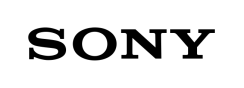 